Об утверждении формы проверочного листа, применяемого при муниципальном  контроле за исполнением единой теплоснабжающей организацией обязательств по строительству, реконструкции и (или) модернизации объектов теплоснабжения в Куженерском муниципальном районе Республики Марий Эл    В соответствии с Федеральным законом от 06.10.2003 № 131-ФЗ «Об общих принципах организации местного самоуправления в Российской Федерации», Федеральным законом от 31.07.2020 № 248-ФЗ «О государственном контроле (надзоре) и муниципальном контроле в Российской Федерации», постановлением Правительства Российской Федерации от 27.10.2021 № 1844 «Об утверждении требований к разработке, содержанию, общественному обсуждению проектов форм проверочных листов, утверждению, применению, актуализации форм проверочных листов, а также случаев обязательного применения проверочных листов», руководствуясь Уставом Куженерского муниципального района Республики Марий Эл, Администрация Куженерского муниципального района п о с т а н о в л я е т:       1.  Утвердить прилагаемую форму проверочного листа, применяемого при осуществлении муниципального  контроля за исполнением единой теплоснабжающей организацией обязательств по строительству, реконструкции и (или) модернизации объектов теплоснабжения в Куженерском муниципальном районе Республики Марий Эл.2. Настоящее постановление разместить на официальном сайте администрации Куженерского муниципального района в информационно-телекоммуникационной сети «Интернет».3. Контроль за исполнением настоящего постановления возложить на руководителя отдела архитектуры, строительства и муниципального хозяйства Администрации Куженерского муниципального района.4. Настоящее постановление вступает в силу с 1 марта 2022 года.         Глава Администрации                  Куженерского        муниципального района					             С.И. МихеевФормапроверочного листа, применяемого при осуществлении муниципального контроля за исполнением единой теплоснабжающей организацией обязательств по строительству, реконструкции и (или) модернизации объектов теплоснабжения в Куженерском муниципальном районе Республики Марий Эл                  __________________                                                          «__» __________ 20 __ г.(место проведения плановой проверки)                                                            (дата заполнения листа)                                                                                                                   «__» час. «__» мин.                                                                                                                    (время заполнения листа)   _____________________________________________________________________________(наименование органа муниципального контроля за исполнением единой теплоснабжающей организацией обязательств по строительству, реконструкции и (или) модернизации объектов теплоснабжения)В соответствии с _____________________________________________________________________________                                         (реквизиты правового акта об утверждении формы проверочного листа)На основании _________________________________________________________________                               (реквизиты распоряжения о проведении плановой проверки)Учетный номер проверки:______________________________________________________(номер плановой проверки и дата присвоения учетного номера в Федеральной государственной информационной системе «Единый реестр проверок»)Должностные лица, проводившее проверку: __________________________________________________________________________________________________________________________________________________________(должности, фамилии и инициалы должностных лиц, проводящих проверку)Проверяемый субъект: _____________________________________________________________________________(наименование юридического лица, фамилия, имя, отчество (при наличии)индивидуального предпринимателя)_____________________________________________________________________________(вид деятельности юридического лица, индивидуального предпринимателя, производственный объект, тип, характеристика, категория риска, класс опасности)Адрес: _____________________________________________________________________________(место проведения плановой проверки с заполнением проверочного листа и (или) указание на используемые юридическим лицом, индивидуальным предпринимателем объекты)Ограничения: _____________________________________________________________________________(указание на ограничение предмета плановой проверки обязательными требованиями, установленными законодательством Российской Федерации, законодательством субъекта Российской Федерации, муниципальными правовыми актами)Перечень вопросов, отражающих содержание обязательных требований, ответы на которые однозначно свидетельствуют о соблюдении или несоблюдении юридическим лицом, индивидуальным предпринимателем обязательных требований, составляющих предмет проверки.* Примечание: Количество вопросов, отражающих содержание обязательных требований, исследуемых при проведении плановой проверки, определяются исходя из конструктивных особенностей дома.Пояснения и дополнения по вопросам, содержащимся в перечне:_______________________________________________________________________________________________________________________________________________________________________________________________________________________________________Подписи лица (лиц), проводящего (проводящих) проверку:_____________________________________________________________________________                                                                 Должность, Ф.И.О._____________________________________________________________________________                                                                 Должность, Ф.И.О.С проверочным листом ознакомлен(а):_____________________________________________________________________________(фамилия, имя, отчество (в случае, если имеется), должность руководителя, иного должностного лица или уполномоченного представителя юридического лица, индивидуального предпринимателя, его уполномоченного представителя)«__» _______________ 20__ г. _______________________________________________                                                                                            (подпись)Отметка об отказе ознакомления с проверочным листом:_____________________________________________________________________________(фамилия, имя, отчество (в случае, если имеется), уполномоченного должностного лица (лиц), проводящего проверку)«__» _______________ 20__ г.________________________________________________                                                                                           (подпись)Копию проверочного листа получил(а):_____________________________________________________________________________(фамилия, имя, отчество (в случае, если имеется), должность руководителя, иного должностного лица или уполномоченного представителя юридического лица, индивидуального предпринимателя, его уполномоченного представителя)«__» _______________ 20__ г.___________________________________________________                                                                                            (подпись)Отметка об отказе получения проверочного листа:_____________________________________________________________________________(фамилия, имя, отчество (в случае, если имеется), уполномоченного должностного лица (лиц),проводящего проверку)«__» _______________ 20__ г. ___________________________________________________                                                                                                        (подпись)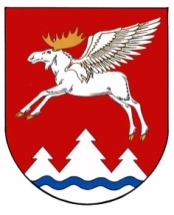 От 1 марта 2022 года  № 80От 1 марта 2022 года  № 80Утверждена
постановлением администрации
Куженерского муниципального района
от «01» марта 2022 года № 80N№ п/пВопрос, отражающий содержание обязательных требований*Вывод о выполнении установленных требованийВывод о выполнении установленных требованийВывод о выполнении установленных требованийРеквизиты нормативных правовых актов, с указанием их структурных единиц, которыми установлены обязательные требования, требования, установленные муниципальными правовыми актами2N№ п/пВопрос, отражающий содержание обязательных требований*данетнеприменимоРеквизиты нормативных правовых актов, с указанием их структурных единиц, которыми установлены обязательные требования, требования, установленные муниципальными правовыми актами211.Соблюдаются ли требования к единой теплоснабжающей организации в процессе реализации мероприятий по строительству, реконструкции и (или) модернизации объектов теплоснабжения необходимых для развития, обеспечения надежности и энергетической эффективности системы теплоснабжения?-Федеральный закон от 27.07.2010 №190-ФЗ «О теплоснабжении»12.Соблюдаются ли выполнения требований готовности к отопительному сезону?-Приказ Министерства энергетики РФ от 12.03.2013 №103 «Об утверждении Правил оценки готовности к отопительному периоду»13.Осуществляется ли проверка схемы теплоснабжения и наличие мероприятий?-Федеральный закон от 27.07.2010 №190-ФЗ «О теплоснабжении» - постановление Правительства РФ от 22.02.2012 № 154»О требованиях к схемам теплоснабжения, порядку их разработки и утверждения» 24.Соблюдаются ли требования согласно Федеральный закон от 27.07.2010 №190-ФЗ «О теплоснабжении» и постановление Правительства РФ от 22.02.2012 № 154 «О требованиях к схемам теплоснабжения, порядку их разработки и утверждения»?-Федеральный закон от 27.07.2010 №190-ФЗ «О теплоснабжении» - Постановление правительства РФ от 22.02.2012 № 154 «О требованиях к схемам теплоснабжения, порядку их разработки и утверждения» (с изменениями и дополнениями)25.Соблюдаются ли требования к фактическому выполнению мероприятий?-Федеральный закон от 27.07.2010 №190-ФЗ «О теплоснабжении» - Схема теплоснабжения муниципального образования городского округа город Вятские Поляны Кировской области